East Anglian Young Composer Competition 2020Deadline for entries: Friday 30 October 2020Composition BriefEntrants must be 18 years or under and live or attend school in Cambridgeshire, Essex, Hertfordshire, Norfolk or Suffolk. You are invited to write a piece of music up to a maximum performance length of five minutes. This can, if you wish, be inspired by this year’s theme of Isolation but this is entirely optional. The instruments available for this year’s competition are:ViolinPianoCompositions must written for both of the above. See below for the full competition rules.Please note - to enable us to perform compositions at the Finals Workshop, you should use only one of each of the instruments listed. Finals Workshop
Entries will be judged by composer Ewan Campbell and all entries will be performed by professional musicians at the Finals Workshop. Individual feedback and advice will be given by both the players and Ewan Campbell. Everyone will also receive written feedback from Ewan. All those taking part will have the chance to hear everyone elses pieces played and discussed.Young Composers’ Concert
A selection of winning and commended entries from the competition will be performed at a short public concert. Covid 19 - special noteThe date for both the Finals and Young Composers' Concert will be announced as soon as possible, once the rules concerning public musical events become clearer. Whatever the situation, we will ensure that everyone can hear their piece played and discussed, even if this has to be online.Competition Rules Compositions must be sent to arrive no later than Friday 30 October 2020 together with a completed entry form (provided at the end of this document).We require a copy of the full score and a separate copy of the violin part. Please do NOT include the composer’s name on the score or parts as the entries are considered anonymously.Compositions should be sent by email as PDF files (either saved from composing software or scanned from legible, hand-written manuscript) to clare.gilmour2@gmail.comCompetitors must live in either Cambridgeshire, Essex, Hertfordshire, Norfolk or Suffolk or study full-time in those counties.Competitors must be 18 years of age or under on 31 August 2020.Compositions must be the competitor’s own work and should not have won a prize in another competition or been performed at a public concert (school performances not included). Entries will be judged in three age groups (as of 31 August 2020):12 and under
13 – 15 years
16 – 18 years The decision of the judge and organisers will be final Further information:
Email: clare.gilmour2@gmail.com | Tel: 07776 257 300 | www.cambridgeyouthmusic.org.ukPlease support us if you can
Each year the competition costs several thousand pounds to run. No charge is made to enter - we do not want anyone to be discouraged from taking part for financial reasons. However, if you do feel able to make a contribution towards the costs we would be extremely grateful. Donations can be made via the following link:https://cambridgeyouthmusic.enthuse.com/donate#!/East Anglian Young Composer Competition 2020Competition Entry FormDeadline for entries: Friday 30 October 2020Copies of this form are available to download via the Cambridge Youth Music website (www.cambridgeyouthmusic.org.uk)PhotographyPhotos may be taken at both the Finals Workshop and the concert for publicity purposes. Please indicate if the entrant is happy to be included in these Yes / NoAll information is stored securely and is used only for the purposes of this competition.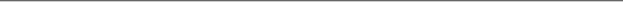 I am sending:A full score and individual parts for my composition as PDF files (either saved from composing software or scanned from legible, hand-written manuscript).NOTE: Please do NOT put your name on any part of your composition as the competition will be judged anonymously.By entering this competition, you agree you have read the rules of the competition and agree to abide by them.Please email this completed entry form along with your composition submission to: clare.gilmour2@gmail.com  no later than Friday 30 October 2020.Composer’s nameTitle of compositionInstrumentation usedGenderDate of birthAge on 31 August 2020School/College nameSchool/ College postcodeHome addressHome phone numberMobileEmail addressEntry No (Office Use Only)